İş DeneyimleriPozisyonMatematik ÖğretmeniayFirma AdıMetropol Eğitim KurumlarıBaşlangıç Tarihi09.2018Firma SektörüEğitimBitiş TarihiHala çalışıyorumÇalışma ŞekliYarı zamanlı / Part Timeİş TanımıYabancı uyruklu öğrencilere Matematik, Geometri dersleri, YÖS, SAT, IB sınavlarına hazırlık, deneme ve soru hazırlama,SAT sınıfı matematik ve geometri öğretmenliği . barkovizyon kullanarak soru çözümü.PozisyonGeometri ÖğretmeniayFirma AdıMetropol Eğitim KurumlarıBaşlangıç Tarihi08.2018Firma SektörüEğitimBitiş TarihiHala çalışıyorumÇalışma ŞekliYarı zamanlı / Part Timeİş TanımıYÖS, IB ve SAT sınavı matematik geometri ögretmenliği , Yabancı uyruklu öğrencilere Matematik, Geometri dersleri, deneme ve soru hazırlama, barkovizyon kullanarak soru çözümü.PozisyonAraştırma Görevlisi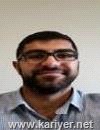 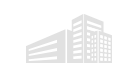 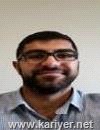 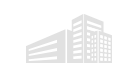 3 yıl1 ayFirma AdıYeditepe ÜniversitesiBaşlangıç Tarihi05.2016İş Tanımı Firma SektörüEğitimBitiş TarihiHala çalışıyorumÇalışma ŞekliSürekli / Tam zamanlıÜniversite derslerinde hocalara yardımcılık, lisans dersleri vermek, sınav hazırlamak, sınav gözetmenlikleri, okul tanıtım görevleri.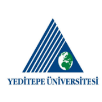 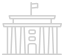 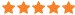 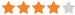 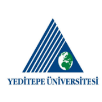 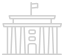 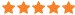 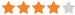 YetkinliklerBilgisayar Bilgileri	microsoft office , SPSS, R programing , Matlab, Mathematica, Eviews, CSertifika Bilgileri	Sertifika Adıaktüerya BilimleriSertifika Tarihi06.2015Alındığı Kurumyeditepe üniversitesiSınav Bilgileri	Sınav AdıALES (Akademik Personel ve Lisansüstü EğitimiGiriş Sınavı)Sınav Tarihi05.2018Sınavı Yapan KuruluşÖSYMSınav Skoru81Yetenekler	MATLAB, R Programming Language , Microsoft Office Excel, Spss Analiz, 1 Yıla Yakın Bağlama Kursu AldımÖzgeçmiş Güncelleme Tarihi : 22.05.2019